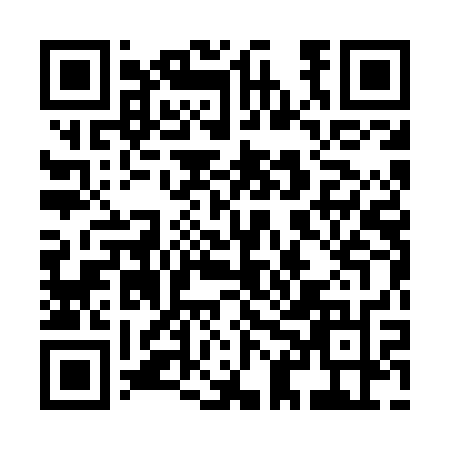 Prayer times for Zuidhoven, NetherlandsMon 1 Jul 2024 - Wed 31 Jul 2024High Latitude Method: Angle Based RulePrayer Calculation Method: Muslim World LeagueAsar Calculation Method: HanafiPrayer times provided by https://www.salahtimes.comDateDayFajrSunriseDhuhrAsrMaghribIsha1Mon3:145:271:457:2210:0312:092Tue3:145:281:457:2210:0312:093Wed3:155:291:467:2210:0212:094Thu3:155:301:467:2210:0212:095Fri3:165:301:467:2110:0112:096Sat3:165:311:467:2110:0112:087Sun3:175:321:467:2110:0012:088Mon3:175:331:477:219:5912:089Tue3:185:341:477:209:5912:0810Wed3:185:351:477:209:5812:0711Thu3:195:361:477:209:5712:0712Fri3:195:371:477:199:5612:0713Sat3:205:391:477:199:5512:0714Sun3:205:401:477:189:5412:0615Mon3:215:411:477:189:5312:0616Tue3:215:421:477:179:5212:0517Wed3:225:431:487:179:5112:0518Thu3:225:451:487:169:5012:0419Fri3:235:461:487:169:4912:0420Sat3:235:471:487:159:4812:0321Sun3:245:491:487:149:4612:0322Mon3:245:501:487:139:4512:0223Tue3:255:511:487:139:4412:0224Wed3:265:531:487:129:4212:0125Thu3:265:541:487:119:4112:0126Fri3:275:561:487:109:3912:0027Sat3:275:571:487:099:3811:5928Sun3:285:591:487:089:3611:5929Mon3:286:001:487:089:3511:5830Tue3:296:021:487:079:3311:5731Wed3:306:031:487:069:3211:56